Cleveland TGA Service DefinitionFor each funded service, a Cleveland TGA definition has been developed based on guidelines provided by HRSA, the intent of the local Planning Council and standards of practice determined by the grantee. Please note: The Ryan White Part A Program is the “payer of last resort.” This means providers must make reasonable efforts to identify and secure other funding sources outside of Ryan White legislation funds, whenever possible. Part A funds are intended to be “the payer of last resort” for the provision of care. Providers are responsible for verifying an individual’s eligibility by investigating and eliminating all other potential billing sources for each service, including public insurance programs, or private insurance. Part A funds may not be used to supplant partial reimbursements from other sources to make up any un-reimbursed portion of the cost of such services.  CORE SERVICE:Service:	Substance Abuse Treatment Services – Outpatient  Services include the provision of medical or other treatment and/or counseling to address substance abuse problems (i.e., alcohol and/or legal and illegal drugs) in an outpatient setting, rendered by a physician or under the supervision of a physician, or by other qualified personnel.Services limited to the following:Pre-treatment/recovery readiness programsHarm reductionOutpatient drug-free treatment and counselingOpiate Assisted Therapy (does not include medications)Relapse preventionUnit of Service: 1 Unit = 1 individual or group encounter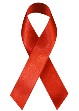 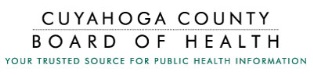 